Детское объединение «Студия танца Галатея»  6 «К»Дополнительная общеобразовательная общеразвивающая программа художественной направленности«Историко-бытовой танец»( второй год обучения)Расписание занятийТема занятийСодержание занятий25.03.2020«Танцевальная культура XVI-XIX вв.» Постановка корпуса, головы, рук и ног.Повороты головы координируются с движениями ног и корпуса; постановка рук и позиции ног (применительно к историко-бытовому танцу). Упражнения способствуют гармоничному развитию тела, технического мастерства, культуры движений, помогают усвоить правила хореографии.Повторить положения корпуса, плеч, головы.Отработать позиции рук и ног.ПОЗИЦИИ РУК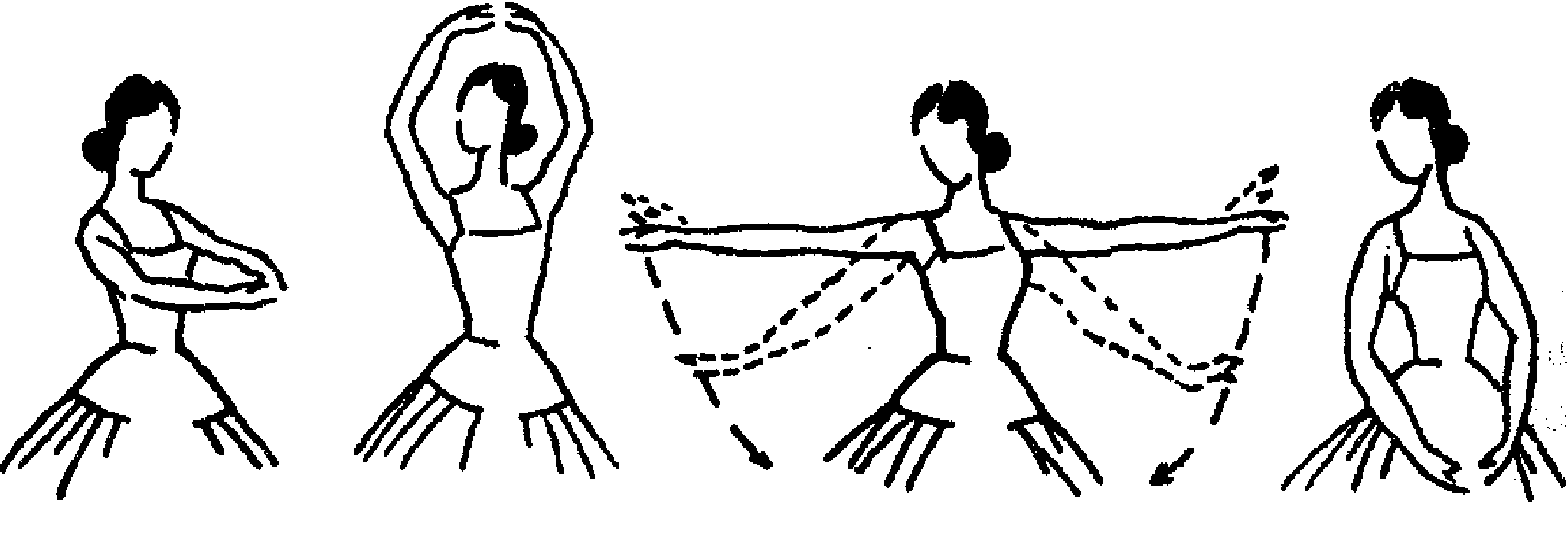 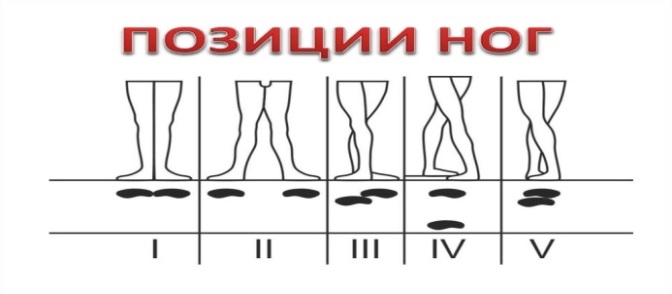 Особое внимание уделить шагам:- скользящий шаг;- боковой шаг;- шаг вальса;- танцевальный шаг с поворотом на 90`;- шаг вальса в паре.Задание.Внимательно рассмотрите иллюстрацию, определите позиции рук и  ног у танцующих пар.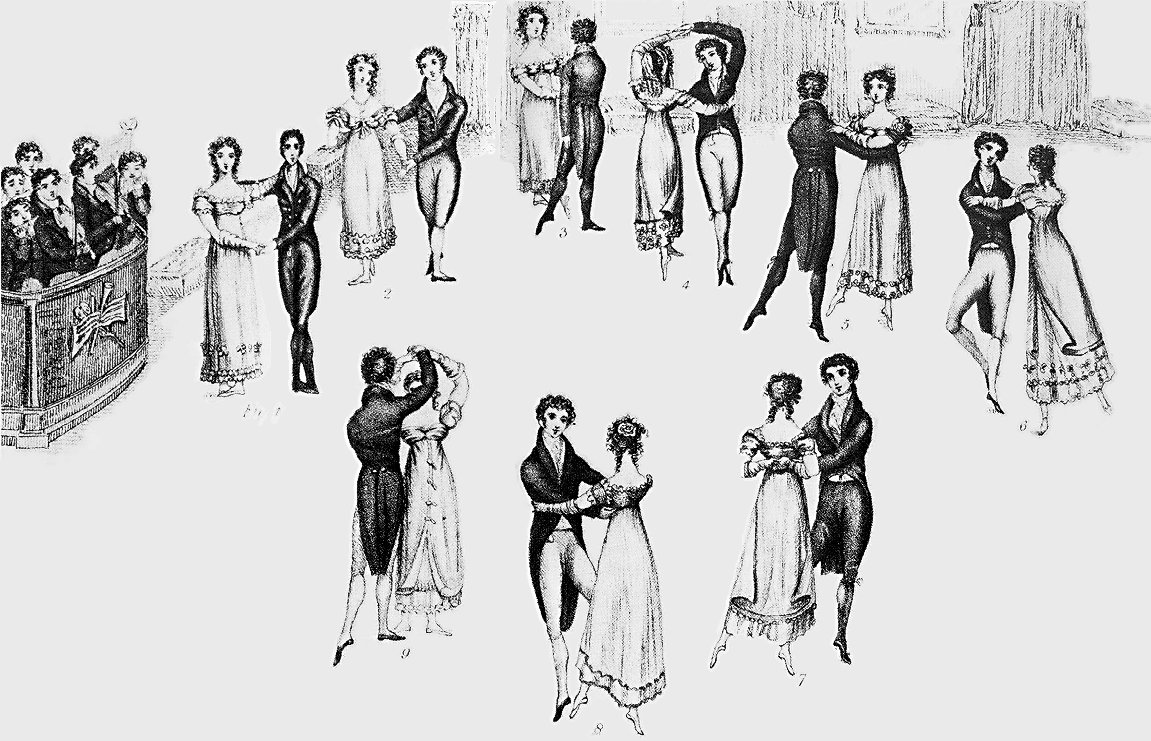 